Publicado en Madrid el 21/02/2018 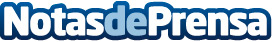 Big Data: la asignatura que aprueban con nota los directivos españolesEspaña se sitúa 8 puntos por encima de la media europea en gestión y análisis de datos en el ámbito laboral, según cifras de una encuesta realizada a 5.000 empleados. En la actualidad, 6 de cada 10 ejecutivos basan sus decisiones en Big Data, según el último Barómetro de Innovación de General Electric. Entre sus usos clave, ayuda a establecer predicciones de mercado, volúmenes de venta y modelos que explican cambios en el comportamiento y hábitos de compra de los consumidores, según IMF Business School
Datos de contacto:Redacción695604946Nota de prensa publicada en: https://www.notasdeprensa.es/big-data-la-asignatura-que-aprueban-con-nota Categorias: Nacional Emprendedores E-Commerce Recursos humanos http://www.notasdeprensa.es